Short Course Establishment and Variation FormSection A of this form should be used to establish new short courses. Section B of this form should be used to modify existing short courses. Section C of this form should be used to discontinue existing short courses. A change to a short course code, title or credit points should be treated as proposing a new short course, although a new business case will generally not be required.SECTION A – Establishing a new short coursePlease refer to the Short Courses Procedure for information about the process for approving and recognising short courses, including Industry and Custom short courses to be approved and developed by the New Business Accelerator (NBA). As per the procedure, please note that for Industry and Custom short courses a business case using the Project Proposal Form must be approved by the DVC (G&E) before completion of this form. This form and relevant new short course outline(s) must be submitted to Institute/School Board for approval (to GPS Board for Industry and Custom short courses) and to Curriculum Committee for noting.Complete PART 1 below for new Category A and Category B credentials.Category A: a non-credit bearing short course which has no specific relationship to AQF qualifications and need not include assessment.Category B: a credit-bearing short course designed at a defined AQF level which includes assessment. Stacking of category B short courses for credit into a Federation University award course requires approval by Curriculum Committee (see item 4 of the Short Courses Procedure).PART 1Name of institute/school approving the short course.Short course code/s and title/s Multiple short courses can be listed. Where multiple short courses are listed, please indicate whether they are stand-alone short courses for which students will receive a completion badge/certificate for each one, or whether students must complete a series of short courses to be eligible for a completion badge/certificate.	Stand-alone short courses	Students must complete more than one short course to be eligible for a completion badge/certificate.If the latter, please specify which courses students must complete to be eligible for a completion badge/certificate:Attach course outlines for all courses listed. Use the Short Course Outline  (Category A) or Short Course Outline (Category B) as appropriate.Short course program code and titlePlease contact Program Management and Completions (PMC) if you require a new short course program code.Is this a new or existing short course program?	New		ExistingOverview and rationaleProvide a brief overview of the short course and rationale for its introduction.Australian Standard Classification of Education (ASCED) Code (6 digits)Delivery locationMt Helen 		SMB		Camp St	Berwick		Brisbane		Gippsland	Horsham		Online	Flexible		Blended		Other		Proposed start dateSpecify the duration of the short courseWill lecturers and students require access to the learning management system (Moodle)?	Yes		NoWhat will students who successfully complete this short course be awarded?If a digital badge is required, please provide the following information for each course (consult the Graduation Office for assistance). An example of a digital badge is appended to this form.Description (1-3 sentences)Skills (up to 6 skills of 1-3 words each)Earning this badge (1 sentence describing what the student did to earn the badge)How will fees be set for this short course?Select all that apply:	Fees will be met by students	Fees will be met by a sponsor or third party	Fees will be met by the school or University	Fees will be set in accordance with the Federation University Short Course costing model	AD, Financial Operations has been notified to add the credential to the schedule of fees to be offered to studentsIs information about this short course to be entered on Course Finder?	Yes		NoWho will be responsible for developing course materials?If course development is outside the University, indicate who owns the intellectual property.Complete PART 2 below for new Category B short courses in addition to PART 1 above.PART 2Will the proposed short course attract government or other funding?Please enter details of the funding this short course will attract.Modes of delivery Identify if the short course will be offered via online, blended, on-campus etc deliveryIndicate the type of credit/admission requirement satisfied by completing this short course	The short course has been designed as equivalent to a defined number of credit points at a defined AQF level. (Note that stacking of short courses for credit into an award course requires approval by Curriculum Committee).Enter the credit point value of the short course:	Enter the AQF level of the short course:		The short course is equivalent to a 15CP unit in an award course and will contribute credit towards a HE course. It has been developed at an AQF level appropriate for entry into the course it is to be credited towards.Enter the HE course code and name:	Enter the AQF level of the HE course:		The short course is equivalent to a 15CP unit in an award course and can be credited against this existing unit.Enter the unit code and name:	Enter the AQF level of the unit:		The short course will enable admission to a HE course (no credit).Enter the HE course code and name:	The short course will be open to enrolments from	Domestic students	International students (off-shore — online only)SECTION B – Modifying a short courseThis completed form and relevant modified short course outline(s) must be submitted to Institute/School Board for approval and then to Curriculum Committee for noting.Short course code/s and title/s Attach modified short course outlines for all courses listed.Overview and rationale of modificationAll modifications should be explained below and completed in the short course outlines to be submitted with this form.If the modification involves changes to other items listed in Section A of this document, please list these changes below and provide a rationale.SECTION C – Discontinuing a short courseThis completed form must be submitted to Institute/School Board for approval and then to Curriculum Committee for noting.Short course code/s and title/s Rationale for proposed short course discontinuation
No longer required 	Superseded 	Other Date of last offeringDate which last student is scheduled to completeImplications for current studentsImplications for pre-requisites, co-requisites and/or exclusions for other coursesImplications for pathways/credit arrangements/stackingImplications for other Institutes/SchoolsThe image below is an example of a digital badge (see question 7).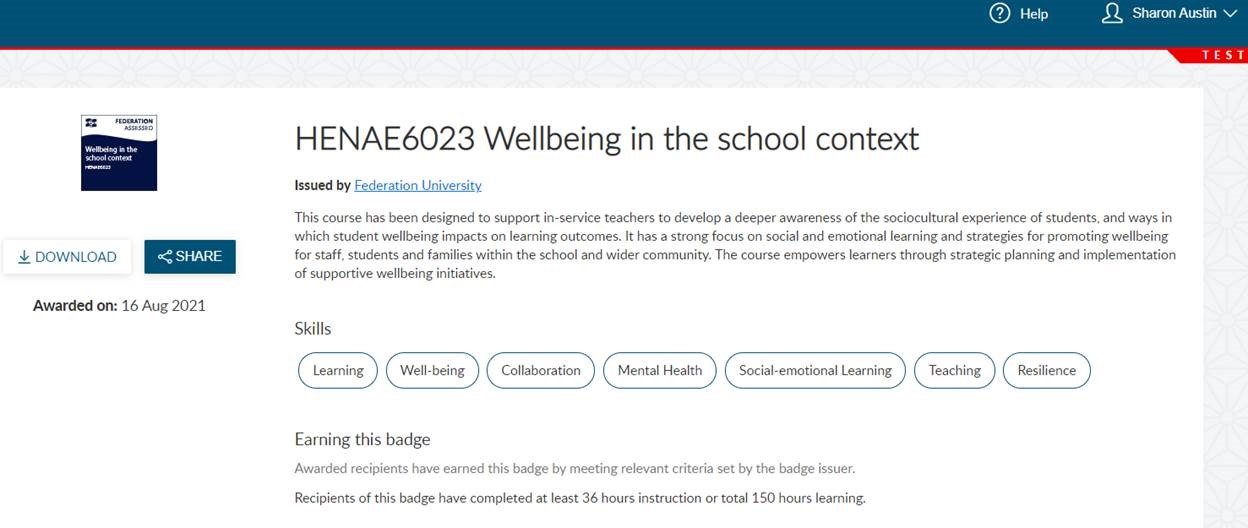 